ГОСУДАРСТВЕННОЕ АВТОНОМНОЕ ПРОФЕССИОНАЛЬНОЕ ОБРАЗОВАТЕЛЬНОЕ УЧРЕЖДЕНИЕ ЧУКОТСКОГО АВТОНОМНОГО ОКРУГА« ЧУКОТСКИЙ СЕВЕРО-ВОСТОЧНЫЙ ТЕХНИКУМ ПОСЁЛКА ПРОВИДЕНИЯ »Комплект контрольно-оценочных средствпо дисциплине ОП.06 Охрана труда по программеподготовки квалифицированных рабочих, служащих попрофессии среднего профессиональногообразования08.01.29 Мастер по ремонту и обслуживанию инженерных систем жилищно-коммунального хозяйства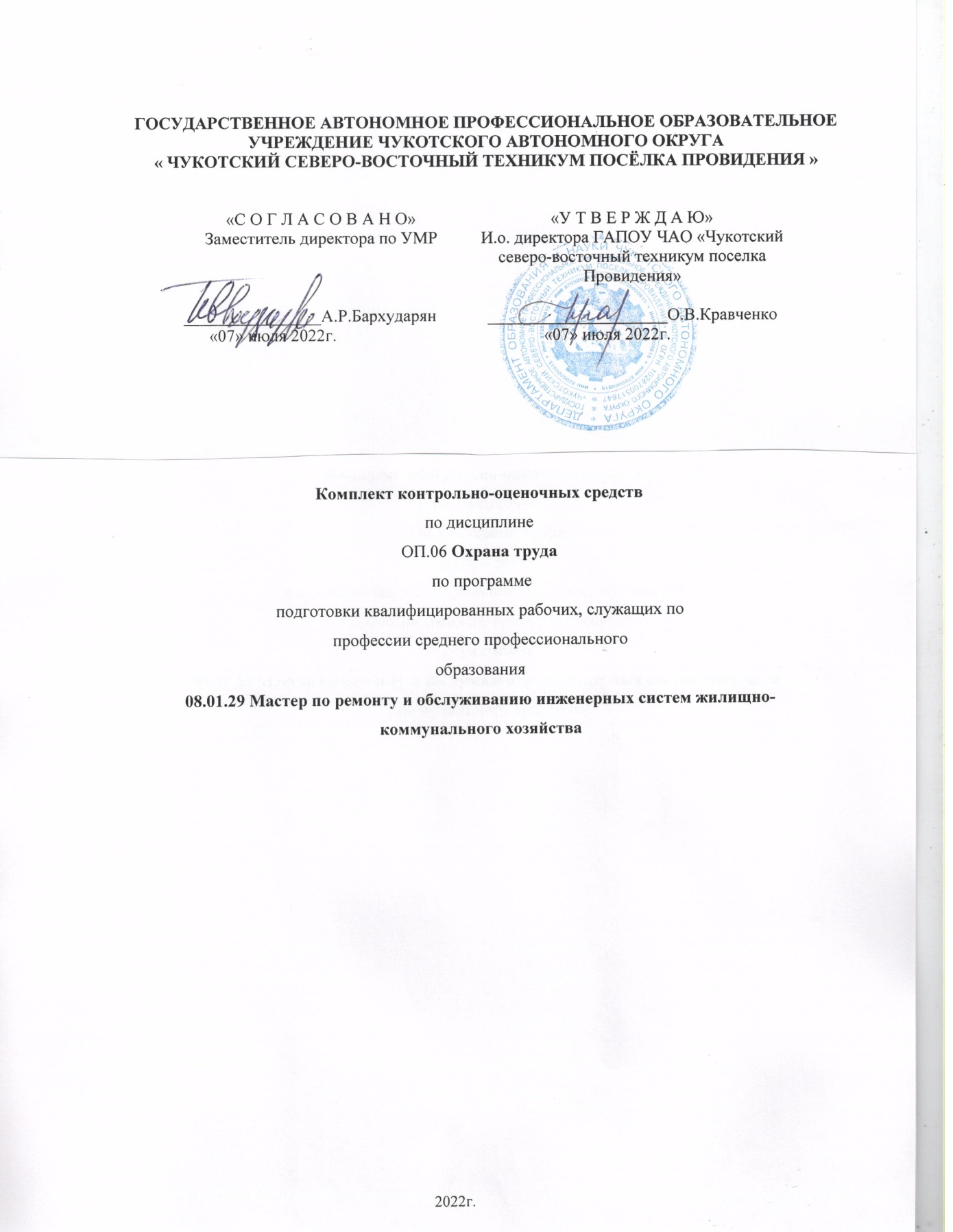 	2022г.Общие положенияКомплект    оценочных     средств     предназначен     для     оценки     результатов освоения дисциплины ОП.08 Охрана труда технический профиль профессионального образования в рамках основной профессиональной образовательной программы по профессии СПООбласть применения комплекта оценочных средствРезультатом освоения учебной дисциплины ОП.08 Охрана труда профессионального цикла является готовность студента к выполнению вида профессиональной деятельности по профессии08.01.29 Мастер по ремонту и обслуживанию инженерных систем жилищно - коммунального хозяйстваФормой аттестации по учебной дисциплине ОП.08 Охрана труда является экзамен (за счет часов, отведенных программой).Организация контроля и оценки освоения программы учебной дисциплины ОП.08 Охрана трудаПлан-график проведения текущего контроля и промежуточной аттестации:При изучении учебной дисциплины предусмотрены следующие виды текущего контролязнаний обучающихся:устный опрос – контроль, проводимый после изучения материала в виде ответов на вопросы, позволяет не только проконтролировать знание темы урока, но и развивать навыки свободного общения, правильной устной речи;письменный контроль – выполнение практических заданий по отдельным темам, разделам, позволяет выявить уровень усвоения теоретического материала и умение применять полученные знания на практике;комбинированный опрос – контроль, предусматривающий одновременное использование устной и письменной форм оценки знаний, позволяющий опросить большое количество студентов;защита и презентация домашних заданий (самостоятельная работа) – контроль знаний по индивидуальным или групповым домашним заданиям с целью проверки правильности их выполнения, умения обобщать пройденный материал и публично его представлять, прослеживать логическую связь между темами курса.Для проведения промежуточного контроля проводятся практические занятия по темам изучаемой дисциплины, с целью проверки усвоения изучаемого материала.Итоговый контроль по дисциплине проводится в форме экзамена, для подготовки к которому студенты заранее знакомятся с перечнем вопросов по дисциплине.КОМПЛЕКТ ОЦЕНОЧНЫХ СРЕДСТВКонтроль и оценка результатов освоения дисциплины осуществляется преподавателем в процессе проведения практических занятий и лабораторных работ, тестирования, а также выполнения студентами индивидуальных заданий, проектов, исследований.Контрольно-оценочные материалыКОС включают контрольные материалы для проведения текущего контроля и промежуточной аттестации в форме:ТИПОВЫЕ ЗАДАНИЯКонтрольная работа по теме:«Законодательные положения по охране труда и производственной экологии» Вариант 1Назовите стороны, обеспечивающие реализацию основных направлений государственной политики в области охраны труда.А: Законодательная, исполнительная и судебная ветви власти на федеральном уровне и уровне субъекта РФ.Б: Правительство Российской Федерации и трехсторонняя комиссия по регулированию социально- трудовых отношенийВ: Органы государственной власти в согласовании с органами власти субъектов Российской Федерации, органов местного самоуправления, работодателей, профессиональных союзовГ: Государственная Дума РФ, объединения работодателей.Ниже перечислены обязанности работодателя по обеспечению требований охраны труда. Но в одном из ответов указана обязанность работника. Найдите этот ответ.А:	Обязан	обеспечить	безопасную	эксплуатацию	зданий,	сооружений,	оборудования, технологических процессов.Б: Обязан обеспечить средствами индивидуальной и коллективной защиты работников. В: Обязан правильно применять средства индивидуальной защиты.Г: Обязан обеспечить организацию контроля за состоянием условий труда на рабочих местах, а также за правильностью применения работниками средств индивидуальной и коллективной защиты.Имеет ли право работник на отказ от выполнения работ в случае возникновения опасности для его жизни и здоровья вследствие нарушения требований охраны труда, до устранения такой опасности.А: Не имеет. Если на рабочем месте создалась опасность для жизни работника, он должен действовать по указанию непосредственного руководителя.Б: Имеет. Порядок действий работника при возникновении угрозы его жизни и здоровью должен быть определен инструкцией по охране труда.В: Не имеет. Если на рабочем месте создалась опасность для жизни работника, он обязан приступить к устранению опасности. В противном случае работодатель может привлечь его к дисциплинарной ответственности.Г: Имеет. Он должен незамедлительно покинуть рабочее место.Должны ли в организациях создаваться комитеты (комиссии) по охране труда?А: Комитеты (комиссии) по охране труда создаются по требованию Государственной инспекции труда.Б: Комитеты (комиссии) по охране труда создаются по инициативе Государственной экспертизы условий труда.В: Комитеты (комиссии) по охране труда создаются в организациях по инициативе работодателя или работников.Г: Комитеты (комиссии) по охране труда создаются при согласии работодателя.Рекомендуется в должностной инструкции иметь следующие разделы: 1) общие положения; 2) должностные обязанности; 3) права; 4) ответственность. Вы согласны с этой рекомендацией?А: Должностная инструкция должна содержать разделы по отраслевым правилам безопасности и по нормативным документам, действующим в организации.Б: В должностной инструкции следует также иметь раздел "Взаимодействие с руководителями смежных (функциональных) подразделений".В: Да.Г: Структура должностной инструкции определяется по согласованию с территориальным органом Ростехнадзора.Обязанности работодателя по обучению работников безопасности труда состоят в следующем: обучить работника по охране труда при приеме на работу; проводить инструктажи в период работы; оплатить расходы по обучению и проверке знаний у работника; освободить работника на весь период обучения от работы. Укажите какое из перечисленных требований не предусмотрено законом.А: Обучить работника при приеме на работу безопасности труда. Б: Освободить работника на весь период обучения от работы.В: Проводить инструктажи в период работы.Г: Оплатить расходы по обучению и проверке знаний работника.Периодическая проверка знаний у рабочих по охране труда проводится не реже одного раза в год по программе, разработанной организацией. Правильно ли указана периодичность обучения? А: Правильно.Б: Неправильно - необходимо раз в полугодие.В: Проверка знаний проводится только после ввода в действие новых нормативных документов, содержащих	требования	охраны	труда. Г: По усмотрению работодателя.Вводный инструктаж по безопасности труда проводят со всеми принимаемыми на работу работниками, с временными работниками, командированными, учащимися и студентами, прибывшими на практику. Так ли это?А: Вводный инструктаж не обязателен для работников с высшим образованием. Б: Да, вводный инструктаж проводится со всеми.В: Вводному инструктажу не подлежат специалисты, нанимаемые на высшие руководящие должности.Г: Вводный инструктаж проводится по усмотрению работодателя.Повторный инструктаж проводят со всеми рабочими за исключением лиц, которые не связаны с обслуживанием, испытанием, наладкой и ремонтом оборудования, использованием инструментов, хранением и переработкой сырья и материалов. Соответствует ли это утверждение требованиям ГОСТа?А: Повторный инструктаж проводят со всеми работниками без всяких исключений. Б: Да, соответствует.В: Указаны не все категории работников.Г: Повторный инструктаж проводится для всех работников, прошедших вводный инструктаж.Внеплановый инструктаж проводят с рабочими при: введении новых правил и инструкций по охране труда, изменении технологии, оборудования, нарушении рабочими требований безопасности, при перерывах в работе. Все ли указаны случаи, когда должен проводиться внеплановый инструктаж?А: Не указано, что по требованию профсоюза. Б: Указаны все случаи.В:	Не	указано,	что	по	требованию	органов	государственного	надзора. Г: Не указано, что по требованию работодателя.Целевой инструктаж проводят при выполнении разовых работ, не связанных с прямыми обязанностями рабочего, при ликвидации последствий аварий, стихийных бедствий. При каких видах работ еще необходимо проводить целевой инструктаж?А: Указаны все виды.Б: При выполнении работ повышенной опасности, которые оформляются нарядом-допуском. В: При выполнении срочных работ.Г: После выхода на работу из отпуска.Внеочередные проверки знаний рабочих проводятся: при введении в действие новых или переработанных нормативных правовых актов по охране труда; при изменении технологических процессов, оборудования; при переводе на другую работу. Все ли указаны случаи?А: Не указано, что при выявлении неоднократных нарушений требований охраны труда и промышленной безопасности, после происшедших аварий, несчастных случаев.Б: Не указано, что при выявлении неоднократных нарушений требований охраны труда и промышленной безопасности.В: Не указано, что после происшедших аварий, несчастных случаев и инцидентов. Г: Все.Какой из перечисленных ниже несчастных случаев не может квалифицироваться как несчастный случай на производстве?А: Несчастный случай произошел с работником вне территории организации, когда он по заданию заместителя директора получал со склада другой организации товары.Б: Несчастный случай произошел с работником во время установленного перерыва для приема пищи.В: Несчастный случай произошел с работником вне рабочего времени при следовании к месту служебной командировки.Г: Несчастный случай произошел с работником во время часового перерыва на обед, когда он направлялся в магазин вне территории организации.Работодатель создал комиссию по расследованию легкого несчастного случая, включив в нее инженера по охране труда и представителя профсоюзного органа. Соответствует ли это законодательству?А: Нет. В комиссию должен быть включен также представитель государственной инспекции труда.Б:	Нет.	В	комиссию	должен	быть	включен	также	представитель	работодателя. В: Нет. В комиссию также должен быть включен непосредственный руководитель пострадавшего. Г: Да. В комиссии должны быть представлены две стороны: представитель работодателя (лицо, назначенное ответственным за организацию работы по охране труда) и представитель профсоюзного органа.Кем расследуется несчастный случай на производстве, происшедший с лицом, направленным для выполнения работ к другому работодателю?А: Расследуется комиссией, образованной работодателем, который направил работника. В состав комиссии входит уполномоченный представитель работодателя, у которого произошел несчастный случай.Б: Расследуется комиссией, образованной работодателем, у которого произошел несчастный случай. В состав комиссии входит уполномоченный представитель работодателя, направившего работника.В: Расследуется комиссией, образованной обоими работодателями. Г: Расследуется государственным инспектором труда.Кто определяет лиц, допустивших нарушения требований безопасности и охраны труда, при несчастном случае на производстве? Может ли уволить работодатель этих лиц?А: Лиц, допустивших нарушения требований охраны труда, приведших к несчастному случаю, определяет комиссия по расследованию несчастного случая. За нарушение требований охраны труда работодатель может уволить этих лиц.Б: Лиц, допустивших нарушения требований охраны труда, приведших к несчастному случаю, определяет комиссия по расследованию несчастного случая. Работодатель не может уволить этих лиц на основании выводов комиссии.В: Лиц, допустивших нарушения требований охраны труда, приведших к несчастному случаю, определяет работодатель на основании выводов комиссии. Работодатель может уволить этих лиц. Г: Лиц, допустивших нарушения требований охраны труда, приведших к несчастному случаю, определяет работодатель, Уволить этих лиц на основании выводов комиссии нельзя.Какие органы имеют право рассматривать дела об административных правонарушениях и налагать административное взыскание за нарушение требований законодательства о труде, охране труда и промышленной безопасности?А: Работодатель, федеральный суд.Б: Государственные органы надзора и контроля, судьи. В: Государственные органы надзора и контроля.Г: Органы исполнительной власти субъекта Федерации.Какие виды дисциплинарных взысканий предусмотрены Трудовым кодексом РФ? А: Замечание, выговор, понижение в занимаемой должности, увольнение.Б: Замечание, выговор, строгий выговор, перевод на нижеоплачиваемую работу, увольнение. В: Замечание, выговор, увольнение.Г: Предупреждение, выговор, увольнение.Трудовой договор заключается с работником в письменной форме. Прием на работу оформляется приказом и объявляется работнику в трехдневный срок со дня подписания трудового договора. Соответствует ли это закону?А: Если договор с работником заключается на определенный срок (срочный трудовой договор), то допускается заключение его в устной форме.Б: Да, соответствует.В: Знакомить работника с приказом не обязательно.Г: Нет. Если трудовой договор заключается в письменном виде, составление приказа необязательно.Найдите правильное определение понятию «Охрана труда».А: Охрана труда - состояние защищенности жизненно важных интересов личности и общества от аварий.Б: Охрана труда - система сохранения жизни и здоровья работников в процессе трудовой деятельности, включающая правовые, социально - экономические, организационные, технические, санитарно - гигиенические и иные мероприятия.В: Охрана труда - система сохранения здоровья работников в процессе трудовой деятельности, включающая в себя правовые, социально - экономические, организационно - технические, санитарно - гигиенические и иные мероприятия.Г: Охрана труда - направлена на создание и поддержание организационной структуры и обеспечение ресурсами системы управления, обеспечивающей безопасность трудовой деятельности.Ответы.По теме: «Производственная санитария»ТЕСТВариант№36. Итоговый контроль знаний в форме экзаменаЭКЗАМЕНАЦИОННЫЕ ВОПРОСЫ:Билет №1Виды производственных инструктажей, их значение.Билет № 2Первичный инструктаж, его характеристика, значение.Билет № 3Акты о несчастных случаях, порядок их оформления.Билет № 4Вредные производственные факторы.Охрана труда молодежи.Билет № 5Билет № 6Техника пожарной безопасности на ПОП, причины возникновения и их устранение.Билет № 7Физиологические особенности организма человека в процессе труда.Билет № 8Производственный	травматизм,	основные	виды	травматизма,	их характеристики и оказание первой медицинской помощи.Билет № 11Государственный надзор и общественный контроль за охраной труда.Билет № 13Электромагнитные поля, их источники, воздействие на организм человека и методы защиты.Билет № 14Основные причины пожаров на производстве.Билет № 15Понятие охраны труда. Социально- экономическое значение охраны труда.Билет № 17Защитное заземление и зануление.Билет № 18Основные принципы государственной политики в области ОТ.Билет № 19Назовите основные документы по охране труда.Билет № 20Первичные средства пожаротушения.Билет № 21Рациональная организация рабочих мест. Режим работы ее темп и ритм.Билет № 22Назовите неблагоприятные факторы.Билет № 23Аттестация рабочих мест по условиям труда.Билет № 24Индивидуальные и коллективные средства защиты.Билет № 25Основные меры защиты от воздействия электрического тока.Билет № 26Первая помощь при поражении электрическим током.Билет № 27Вредные вещества и защита от отравления.Билет № 30Права, гарантии прав работников по охране труда.6.3. Литература:Основные источники:В.М. Калинина « Охрана труда на предприятиях пищевой промышленности»	2014, Рекомендовано Федеральным государственным учреждением «Федеральный институт развития образования» ФИРОД.Ф. Фатыхов А.Н. Белехов « Охрана труда в торговле, общественном питании, пищевых производствах, в малом бизнесе» Рекомендовано Министерством образования РФ Москва « Академия»Нормативные актыКонституция Российской Федерации.Об основах охраны труда в Российской Федерации, от 17 июля 1999г. №181-ФЗ.Уголовный Кодекс Российской Федерации ст.143.; Инструкции П-6, П -7.Дополнительные источники:1. А.А. Соловьев «Охрана труда в торговле» Москва 2009.«С О Г Л А С О В А Н О»Заместитель директора по УМР________________А.Р.Бархударян      «07» июля 2022г.«У Т В Е Р Ж Д А Ю»И.о. директора ГАПОУ ЧАО «Чукотский северо-восточный техникум поселка Провидения»_____________________О.В.Кравченко                «07» июля 2022г.Вид контроляВремя проведенияаттестация	потекущим оценкамв процессе обучениязачетСогласно учебного плана и по графику КТПтестированиеПосле изучения тем:контрольные работыПосле изучения дисциплины по графику КТПпрактические работыПосле изучения тем:Раздел 1.Законодательные положения по охране труда и производственной экологии.№ 1 -2. Организация работы по охране труда. Основные термины и определения в области охраны труда.Раздел 3Техника безопасности.№ 8 – 9. Основные виды опасностей и общие правила безопасности при организации и проведении погрузочно-разгрузочных работ и эксплуатации подъёмно-транспортного оборудования. Первая помощь при поражении электрическим током.№ 10 – 11. Безопасные приёмы эксплуатации механического и электрического оборудования.№ 12 – 13. Опасные и вредные факторы. Безопасные приёмы эксплуатации электрооборудования.Самостоятельные работыПосле изучения тем:Законодательные положения по охране труда и производственной экологии:- Составить алгоритм расследования и учёта несчастных случаев на производстве. Выписать мероприятия по предупреждению травматизма. Производственная санитария:Подготовить реферат по теме «Санитарно-гигиенические условия и физиологические особенности труда».Техника безопасности:Подготовить	реферат	по	теме	«Опасность	поражения	и	действие электрического тока на человека».Пожарная безопасность:Составить	алгоритм	действий	в	случае	возникновения	пожара	на предприятии .ЭкзаменОкончание 3 курса обучения1234567891011121314151617181920ВВБВББАББВБАГББАБВББ1 Какого вида естественного освещения нет:А) рабочее Б) дежурное В) аварийноеГ) целевое8 Какой единицей измеряют яркость:А) люксБ) канделаВ) люмен Г) нит2 К какой степени тяжести относится электрический удар если человек потерял сознание, но с сохранением дыхания:А) II Б) III В) IVГ) V9 Какой из вредных факторов обусловлен потерей координации движения, слабостью и затормаживанием сознания:А) дымБ) токсические продукты сгорания В) паникаГ) недостаток кислорода3 В каком году был принят Закон РФ «Об охране труда:А) 1991Б) 1992В) 1993Г) 199410 Какого разряда по степени опасности к воспламенению нет:А) безопасные Б) малоопасныеВ) сильно опасные Г) особо опасные4 Максимально допустимый груз для женщин при постоянном подъёме и перемещении в течении рабочей смены:А) 5 кгБ) 6 кгВ) 7 кгГ) 8 кг11 Повреждение поверхности тела под воздействием электрической дуги или больших токов проходящих через тело человека:А) электрический знак Б) электрический ожог В) электроофтальмияГ) электрический удар5 Количество часов работы в неделю допустимое для несовершеннолетних от 16 до 18 лет:А) 24 чБ) 28 чВ) 32 чГ) 36 ч12 Объём производственных помещений на одного работающего должен быть не менее: А) 5 м3Б) 10 м3В) 15 м3Г) 20 м36 Кто не входит в комиссию по расследованию несчастных случаев на производстве:А) собственникБ) руководитель службы охраны труда В) представитель профсоюзаГ) руководитель подразделения13 Периодичность проведения повторных инструктажей на обычных работах:А) 1 месяцБ) 3 месяцаВ) 6 месяцевГ) 12 месяцев7 Для определения относительной влажности воздуха в помещении применяют:А) анемометр Б) термометр В) термограф Г) психрометр14 Периодичность проведения повторных инструктажей на работах с повышенной опасностью:А) 1 месяцБ) 3 месяцаВ) 6 месяцевГ) 12 месяцев15 Какой единицей измеряют яркость:А) люксБ) кандела В) люмен Г) нит23 Какой ответственности за нарушение законодательства об охране труда нет: А) дисциплинарнойБ) общественнойВ) административной Г) материальной16 Какой орган гос. управления обеспечивает разработку и реализацию комплексных мер по улучшению безопасности:А) Кабинет Министров Украины Б) Комитет по надзору за ОТВ) Министерства и др. органы исполнительной властиГ) Местная гос. администрация24 В соответствии с ДСТУ-2272-93 начало горения под действием источника зажигания это:А) вспышка Б) возгораниеВ) воспламенение Г) тление17 В каком случае по результатамрасследования несчастного случая25 Что из ниже перечисленного вызывает учеловека чувство страха, головокружение,составляется акт по форме Н-1:А) во время совершения рабочим кражи Б) в следствии отравления алкоголем В) при выполнении своих служебных обязанностейГ) в случае естественной смертиснижает работоспособность и тд.:А) ультразвук Б) шумВ) электромагнитные поля Г) инфразвук18 В скольких экземплярах составляется по результатам расследования акт Н-1:А) 3 экземпляраБ) 4 экземпляраВ) 5 экземпляровГ) 6 экземпляров26 Вид инструктажа, проводимый с работниками при ликвидации аварии: А) целевойБ) внеплановый В) первичный Г) вводный19 Как классифицируются химические вещества вызывающие раковые заболевания: А) канцерогенныеБ) мутагенныеВ) сенсибилизирующие Г) общетоксические27 Вид инструктажа, проводимый с работниками на рабочем месте:А) повторный Б) вводныйВ) первичный Г) целевой20 Как классифицируются химические вещества действующие как аллергены: А) канцерогенныеБ) мутагенныеВ) сенсибилизирующие Г) общетоксические28 Вид инструктажа, проводимый с работниками при принятии их на работу: А) первичныйБ) вводныйВ) внеплановый Г) целевой21 Что из перечисленного ниже относиться к качественным показателям освещения:А) световой поток Б) сила светаВ) фонГ) освещённость29 Какова ПДК высоко опасных вредных веществ:А) менее 0,1 мг/м3 Б) 0,1…1,0 мг/м3 В) 1,1…10,0 мг/м3Г) более 10,0 мг/м322 Какой единицей измеряют освещённость:А) люксБ) кандела В) люмен Г) нит30 Для измерения скорости движения воздуха используют прибор:А) анемометр Б) термометр В) термографГ) психрометрЗадание №010203040506070809101112131415ОтветАБГББВГБВАВБАГБЗадание №161718192021222324252627282930ОтветБГВБВГГГВВВАВВА